Publicado en Ciudad Real el 05/12/2019 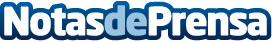 El arma oculta del Black Friday: 123 millones de emails enviados en una semanaEl Black Friday es una de las fechas más importantes del año para los negocios online y, de nuevo, el email ha sido uno de los canales más efectivos para enviar ofertas y promocionesDatos de contacto:Pablo DíazMarketing Online Manager en Acumbamail911988405Nota de prensa publicada en: https://www.notasdeprensa.es/el-arma-oculta-del-black-friday-123-millones Categorias: Nacional Comunicación Marketing E-Commerce Consumo http://www.notasdeprensa.es